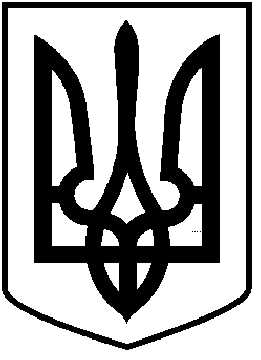 ЧОРТКІВСЬКА    МІСЬКА    РАДАВИКОНАВЧИЙ КОМІТЕТР І Ш Е Н Н Я29 вересня 2021 року                                                                                       № 458Про надання дозволуна укладення договорів оренди елементів благоустроюЗ метою впорядкування торгівельної діяльності, враховуючи звернення суб’єктів підприємницької діяльності, відповідно до рішення міської ради       від 06 вересня 2016 року № 307 «Про затвердження Положення про здійснення сезонної торгівлі в місті Чорткові» та керуючись підпунктом  8 частини  «а» статті 30 Закону України “Про місцеве самоврядування в Україні”,  виконавчий комітет міської радиВИРІШИВ:1. Надати дозвіл на укладення договорів оренди елементів благоустрою між Чортківською міською радою та суб’єктами підприємницької діяльності, згідно з додатком, з метою реалізації промислової продукції.2. Відділу економічного розвитку та комунального майна міської ради підготувати договори оренди елементів благоустрою для укладення з суб’єктами підприємницької діяльності згідно з додатком.3. Копію рішення направити у відділ економічного розвитку та комунального майна  міської ради, заявникам.4. Контроль за виконанням даного рішення доручити заступнику міського голови з питань діяльності виконавчих органів міської ради.	Міський голова                                                                Володимир ШМАТЬКО                                                                                                                 Додаток                                                                                 до рішення виконавчого комітету                                                                                 міської ради                                                                                від 29 вересня 2021 року № 458 Керуюча справами виконавчого комітету міської ради                              Ольга ЧЕРЕДНІКОВА№п/пПрізвище, ім’я,по батькові СПДТермін дії договоруАдреса здійснення діяльностіПлощаПродукціяПримітка1Галяс Роман Михайлович1 жовтня –1 листопада 2021 рокувул. Євгена Петрушевича8 м2Свічки, хризантеми2ГалясЛеся Вікторівна1 жовтня2021 року – 15січня 2022 рокувул. Євгена Петрушевича8 м2Продовольчі товари (свічки, новорічні подарунки)